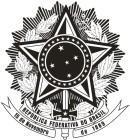 SERVIÇO PÚBLICO FEDERALMINISTÉRIO DA EDUCAÇÃOUNIVERSIDADE FEDERAL DE SANTA CATARINACENTRO DE CIÊNCIAS DA SAÚDEPROGRAMA DE PÓS-GRADUAÇÃO EM NUTRIÇÃOANEXO 02 – AUTODECLARAÇÃO DE NEGRO (PRETO OU PARDO)Tendo realizado minha inscrição no Edital Nº06/PPGN/2023 - Processo Seletivo do PPGN - Turma 2024, para uma das vagas destinadas, nos termos da Lei no 12.711/2012, Decreto Presidencial no 7824/2012 e Portaria Normativa no 18/2012/MEC, para uma das vagas destinadas às políticas de ações afirmativas étnico-raciais: 1. ( ) Declaro para o fim específico de atender ao requisito inscrito no Processo Seletivo, que sou preto e possuo aspectos fenotípicos que me caracterizam como pertencente ao grupo racial negro. 2. ( ) Declaro para o fim específico de atender ao requisito inscrito no Processo Seletivo, que sou pardo e possuo aspectos fenotípicos que me caracterizam como pertencente ao grupo racial negro. 3. Declaro ainda que estou ciente de que detectada a falsidade desta autodeclaração sujeito-me às penas da lei, especialmente as consequências relacionadas ao art. 9o da Portaria 18/2012-MEC e ao edital deste processo seletivo. Florianópolis, _______ de ____________________ de 20____.Nome:______________________________________________ Assinatura:______________________________________________________ _____________________________________________________________________________COMISSÃO DE VALIDAÇÃO DE AUTODECLARAÇÃO DE CANDIDATOS PRETOS OU PARDOS A Comissão, após avaliação, tem o seguinte parecer sobre o(a) candidato(a): ( ) SIM. Valida essa autodeclaração. ( ) NÃO valida essa autodeclaração e NÃO habilita o(a) candidato(a) para a continuidade do processo seletivo pelas ações afirmativas, pois esta comissão não identificou no mesmo características fenotípicas do grupo social negro. Florianópolis, _______ de ____________________ de 20____. Assinatura da Comissão:________________________________________________________ 